 Методика "таинственное письмо"   Методика предназначена для диагностики познавательной активности младших школьников. Может проводиться как в группе, так и индивидуально.   За 5 минут до окончания занятия (само занятие обычное) экспериментатор объявляет: "Вам, ребята, пришло таинственное письмо, от кого оно - неизвестно. Внизу на этом листочке приложен шифр. Посмотрите, ребята!"   Содержание письма может быть любым: отвлеченным или привязанным к теме урока; небольшим по объему - 2-3 предложения и подпись, а в качестве шифра используется обычная система соответствия букв алфавита и цифр: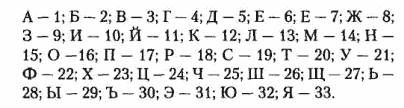    Каждому ребенку достается листочек с "Таинственным письмом". Под руководством экспериментатора дети расшифровывают первое слово. Расшифрованное слово отмечается на листочке. После этого объявляется перерыв на 10 минут. Экспериментатор предлагает другим детям (желающим) узнать, от кого пришло письмо. Не желающие продолжать работу могут оставить листочек на парте и идти гулять. После перерыва, перед началом следующего урока, дети сдают подписанные листочки.Интерпретация результатов:Высокий уровень познавательной активности - расшифровал целиком.
Познавательная активность выражена умеренно, быстро снижается - приступил к расшифровке, но не окончил. 
Низкий уровень познавательной активности - не взялся за расшифровку.Методика исследования познавательной  активности младшего школьника  (А.А.Горчинская)Цель: Оценка степени выраженности познавательной активности младших школьников.Материал: Бланк с пятью вопросами, имеющими возможные варианты ответов.Ход проведения: Школьнику даётся бланк стандартизированной анкеты и предлагается выбрать из предъявленных возможных вариантов ответов какой-либо один.Обработка данных: Ответы а) свидетельствуют о сильно выраженной познавательной активности;      ответы б)  - об умеренной;    ответы в)  - о слабой выраженности.Познавательная активность младшего школьника (А.А.Горчинская)Нравится ли тебе выполнять сложные задания по математике? А) да;     б) иногда;     в) нет.	2. Что тебе нравится, когда задан вопрос на сообразительность?А) помучиться, но самому найти ответ;   б) когда как;    в) получить готовый ответ от других.	3. Много ли ты читаешь дополнительной литературы?А) постоянно много;    б) иногда много, иногда ничего не читаю;   в) читаю мало.	4. Что ты делаешь, если при изучении какой-то темы у тебя возникли вопросы?А) всегда нахожу на них ответ;   б) иногда нахожу на  них ответ;    в) не обращаю на них внимания.	5. Что ты делаешь, когда узнаёшь на уроке что-то новое?а) стремишься с кем-нибудь поделиться (с близкими, друзьями);    б) иногда тебе хочется поделиться этим с кем-нибудь;    в) ты не станешь об этом рассказывать.